Minutes for August Board Meeting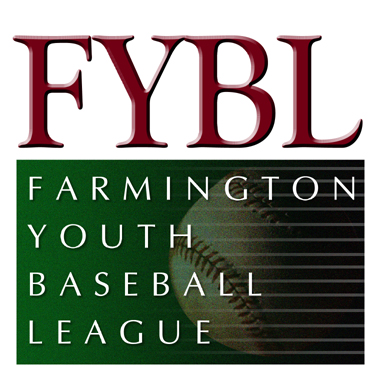 August 11, 2013Attendees Aaron GriecoAlex KaminskiByron FrankDave ConradDoug CanedayFrank AlbertJon WolfKathy WolknerLarry GreenMatt GuglielmoMike GulinoTerrence O’BrienTom WolknerMeeting called to order at 8:08 pmSecretary report from July was approved.Matt Guglielmo, Treasurer, reviewed the Treasurer’s report for the month of JulyIncome items included a $1,000 contribution from ESPN (will be used to buy pitching machines) and $2,648 for the Picture Day rebate.  Expense items included uniforms ($3,107), umpires for Lindquist ($4,360) and year-end banquet ($2,781).Field / Facilities committeeCooler in concession stand is now working since it was defrosted.Bleachers were fixed.Bathroom light is fixed.Men’s Tractor – will call other towns to see if they want itLindquist – Avon won the U10 and Watertown won the U12.  We need to raise the fees for next year and also market the tournament to the FYBL players.  It is a great opportunity to play 8 or 9 games over a 3 week player for the non-district players.Fall Ball registration is now available online.  FYBL (Larry Green) is organizing the Big Diamond baseball for the Fall (Junior and Senior).  D5 is organizing the U9, U11 and Transitional.  Contacts from FYBL will be Kathy Wolkner (Transitional), Frank Albert (U9 and U11) and Byron Frank (In-Town).D5 is low on funds, expect some additional fees in the upcoming year.Meeting adjourned at 9:05 pm.